2021 Events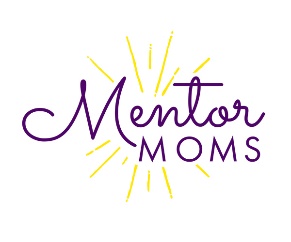 Lori Koch 952-469-9465 | www.mentormoms.co lori.mentormoms@gmail.comCM Advisor: www.creativememories.com/cm/lorikochForever Ambassador: www.forever/ambassador/loirkoch In-Person WorkshopsRSVP with payment to save your spot!   A confirmation will be sent 3 weeks before the event.Free Shipping: Email your wish list to Lori one week before the event and pick up your order at the workshop!GrandStay Hotel Room: Block of room available for $89.90 call 952-953-6111 under “CM Photo Solutions” SummerfestFriday, July 23rd 9 am – 11 pmSaturday, July 24th 9 am – 11 pmAt: GrandStay Hotel, 7083 153rd St, Apple Valley, MNFees: Both Days $65  One Day $40Earlybird discount Save $10 if paid in full by June 25thLate Fee Add $10 after July 9thRSVP with $15 depositCroptoberfestFriday, Oct 22nd 9 am – 11 pmSaturday, Oct 23rd 9 am – 11 pmSunday, Oct 24th 9am – 5pmAt: GrandStay Hotel, 7083 153rd St, Apple Valley, MNFees: All 3 Days $90  Two Days $65  One Day $40Earlybird discount Save $10 if paid in full by Sept 24thLate Fee Add $10 after Oct. 8thRSVP with $15 depositRETREATS: includes overnight lodging and meals so you can enjoy time to work on your projects.Friday, Sept 17th   12pm  Sunday, Sept 19th  3 pm	 Optional Thursday, Sept 16th  12pm ~ Fee $50At: Camp Friendship, Annadale, MN Weekend Fee: $180 (Add $10 after August 1st)SAVE $10 with $50 deposit by June 1stSAVE THE DATE:Friday, 4, 2022  Sunday, March, 6, 2022	 Optional Thursday, March 3, 2022At: Camp Friendship, Annadale, MN  Virtual 12-Hour WorkshopsScrapbook from the comfort of your own home. No hauling all you supplies! Connect through Zoom for all 12 hours or pop in when you can. Techniques and callenges are shared during 6 breakout sessions. Times: 9 am – 9 pm Fees: $15  Free with a purchase or $35 or more in Creative Memories products that month.Saturday, May 15thSaturday, June 19thSaturday, July 24thSunday, August 22ndSaturday, September 18thSaturday, October 23rdSunday, November 14th  Sunday, December 12th